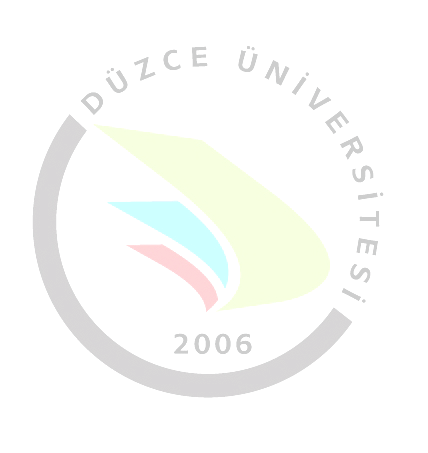 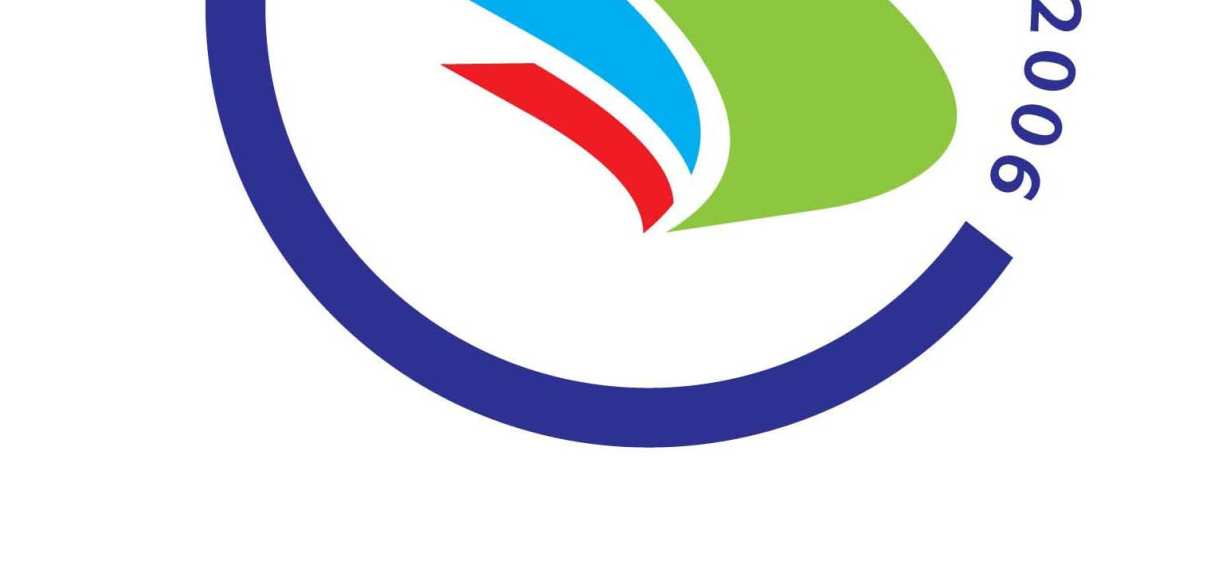 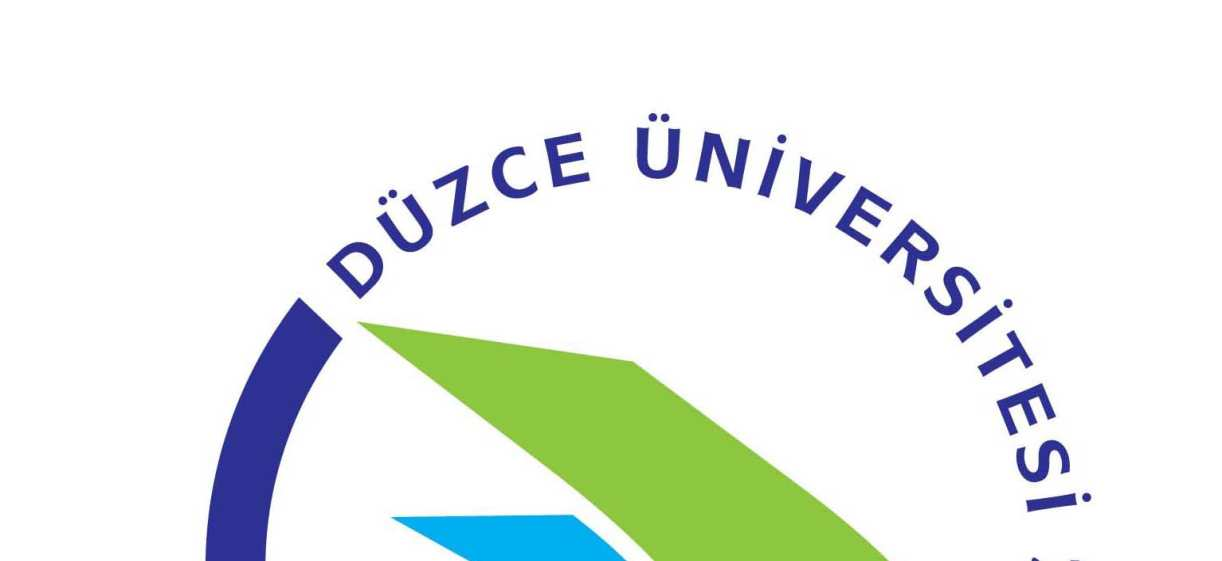 DÜZCE ÜNİVERSİTESİ     EĞİTİM FAKÜLTESİ DEKANLIĞINAAşağıda belirttiğim dersimin sınav notunda maddi hata olup olmadığının incelenmesinisaygılarımla arz ederim.Öğrenci NoAdı SoyadıBölüm/ProgramSınav Dönemi (2009-2010-GÜZ gibi)Dersin KoduDersin Adı (Kısaltma Yapmayınız)Başvuru TarihiİmzaBu kısım dersin öğretim elemanı tarafınca doldurulacaktır.Gerekli incelemeyi yaptım.…./…./201…⁭Maddi hata Yapılmıştır. Yeni Notu: ……..’tir . NotBildirim Formu ekte sunulmuştur.⁭Maddi Hata yapılmamıştır.Öğretim ElemanıAdı SoyadıĐmzaBu kısım Bölüm Başkanlığı (Yoksa Yüksekokul Müdürlüğü) tarafından doldurulacaktır.…./…./201…Bölüm BaşkanıAdı Soyadıİmza